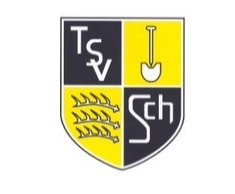 Einverständniserklärungzu Jugendausflügen des TSV SchornbachHiermit melden wir unser Kind verbindlich für Jugendfahrten des TSV Schornbach an. Name, Vorname des Kindes: ………………………………………………………………………………..…….. geboren am: ……………………………………Mannschaft: ...………………………………………………..… Adresse: ……………………………………………………………………………………………………………..………. Krankenkasse:……………………………………………… (Versicherungskarte bitte mitgeben!!!) Name der Eltern/Erziehungsberechtigten: …………………………………………………..………........ Telefonnummer: ……..……………………………… (sollte die gesamte Zeit erreichbar sein!!!) Besonderheiten des Kindes (Medikamente, Allergien, Essgewohnheiten,…): ............……………………………………………………………………………………………………….……………….. Wir sind damit einverstanden, dass unser Kind im Notfall ohne unsere explizite Zustimmung (zahn-)ärztlich behandelt werden darf. Für mutwillige Beschädigungen, die unser Kind alleine oder in Gemeinschaft anderer Kinder verursacht, haften wir. Hierbei spielt es keine Rolle, ob eine Haftpflichtversicherung besteht oder nicht. Ich bin mir bewusst, dass die Betreuer/Innen für unerlaubte bzw. ordnungswidrige Aktionen meines Kindes keine Verantwortung tragen. Nur für diese Fälle entbinden wir sie durch unsere Unterschrift von der Haftung im Rahmen der Aufsichtspflicht. Ich verpflichte mich, mein Kind darauf aufmerksam zu machen, dass es den Anweisungen der Betreuer/Innen unbedingt zu folgen hat. Weiterhin habe ich es darauf hingewiesen, dass weder geraucht noch Alkohol konsumiert werden darf. Ich nehme zur Kenntnis, dass bei Zuwiderhandlungen mein Kind auf meine Kosten nach Hause geschickt werden kann. Ort, Datum, Unterschrift:……………………………………………………………………………………………………………… 